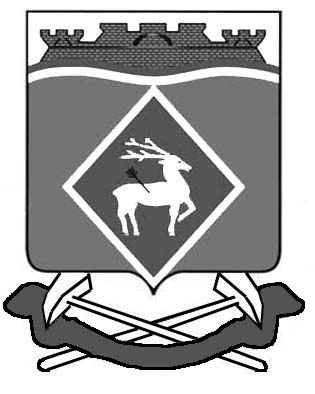 РОССИЙСКАЯ ФЕДЕРАЦИЯРОСТОВСКАЯ ОБЛАСТЬМУНИЦИПАЛЬНОЕ ОБРАЗОВАНИЕ«ШОЛОХОВСКОЕ ГОРОДСКОЕ ПОСЕЛЕНИЕ»АДМИНИСТРАЦИЯ ШОЛОХОВСКОГО ГОРОДСКОГО ПОСЕЛЕНИЯПОСТАНОВЛЕНИЕот  27.07.2020 № 94р.п. Шолоховский    В соответствии со статьями 447, 448 Гражданского кодекса Российской Федерации, 39.11, 39.12 Земельного кодекса Российской Федерации Администрация Шолоховского городского поселения постановляет:1.Провести торги в форме аукциона, открытого по форме подачи предложений о размере годовой арендной платы, на право заключения договора аренды земельного участка, расположенного на территории муниципального образования «Шолоховское городское поселение».2. Определить, что:2.1. Организатор аукциона — Администрация Шолоховского городского  поселения.2.2. Предмет аукциона - право на заключение договора аренды земельного участка из земель населенных пунктов с кадастровым номером 61:04:0030112:1, площадью 48 кв. м, местоположение которого: Российская Федерация, Ростовская область, р-н Белокалитвинский, Шолоховское городское поселение, р.п. Шолоховский, ул. Степная, 61б, разрешённое использование  «гаражи, открытые стоянки без технического обслуживания на 1-2 легковые машины», далее - Участок	2.3. Дата проведения аукциона – 31 августа 2020 года;	2.4. Начальный размер годовой арендной платы за Участок –  3000 руб.;	2.5. Величина повышения начального размера годовой арендной платы  Участка («шаг аукциона») - 90 руб.;	2.6. Размер задатка — 3000 руб.;3. Специалисту 1 категории Администрации Шолоховского городского поселения Гугуевой Н.В.:3.1. Организовать подготовку и публикацию информационного сообщения о проведении аукциона и его результатах на официальном сайте Российской Федерации в информационно-телекоммуникационной сети "Интернет" www.torgi.gov.ru, а также в официальном приложении Белокалитвинской общественно-политической газеты «Перекресток» - «Муниципальный вестник»;3.2. В десятидневный срок со дня составления протокола о результатах аукциона направить победителю аукциона или единственному принявшему участие в аукционе его участнику три экземпляра подписанного проекта договора аренды на земельный участок.          4. Главному бухгалтеру Администрации Шолоховского городского   поселения Гарматиной Светлане Николаевне перечислить денежные средства от продажи права на заключение договора аренды Участка в Управление Федерального казначейства по Ростовской области (Минимущество области).	5. Контроль за исполнением настоящего решения оставляю за собой.       Глава Администрации Шолоховского городского поселения                                           Снисаренко О.П.ВерноГлавный специалист                                                                  Я.В. ГурееваО проведении аукциона на право заключения договора аренды земельного участка местоположение которого: Российская Федерация, Ростовская область, р-н Белокалитвинский, Шолоховское городское поселение, р.п. Шолоховский, ул. Степная, 61б